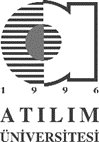 Atılım Üniversitesi Sosyal Bilimler EnstitüsüTez Önerisi Savunma TutanağıTez Önerisi Savunmasının DeğerlendirilmesiTez Önerisi Savunmasının SonucuEK: Tez Önerisi Formu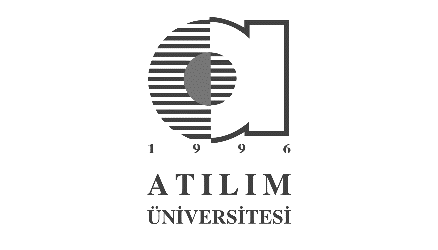 Doktora Tez Önerisi FormuÖğrenci NumarasıTez Önerisi Savunma Tarihi…/…/…Öğrenci Adı ve SoyadıProgramTez DanışmanıTez BaşlığıTez İzleme Komitesi Üyesinin Adı SoyadıAraştırma Konusu, Problemi ve AmacıYöntemLiteratür Taraması ve Kaynaklar1.)□Yeterli     □Yetersiz□Yeterli     □Yetersiz□Yeterli     □Yetersiz2.)□Yeterli     □Yetersiz□Yeterli     □Yetersiz□Yeterli     □Yetersiz3.)□Yeterli     □Yetersiz□Yeterli     □Yetersiz□Yeterli     □YetersizTez İzleme Komitesi Üyesinin 
Adı SoyadıKullanılan OyKullanılan OyKullanılan OyTez İzleme Komitesi ÜyesininİmzasıTez İzleme Komitesi Üyesinin 
Adı SoyadıKabulRetEk SüreTez İzleme Komitesi Üyesininİmzası1.)□□□2.)□□□3.)□□□Yapılan değerlendirme neticesinde, tez önerisininoy birliğiyle□kabulüne karar verilmiştir.□Yapılan değerlendirme neticesinde, tez önerisininoy birliğiyle□reddedilmesine karar verilmiştir.□Yapılan değerlendirme neticesinde, tez önerisininoy çokluğuyla□reddedilmesine karar verilmiştir.□Yapılan değerlendirme neticesinde, tez önerisininoy çokluğuyla□ek süre tanınarak düzeltilmesine karar verilmiştir.□Öğrenci No.Tez BaşlığıÖğrenci Adı ve SoyadıTürkçe BaşlıkTez DanışmanıAnabilim Dalıİngilizce BaşlıkProgramÖzet (Abstract) – Ort. 100-150 kelime aralığındaAnahtar Kelimeler1.)2.)3.) 4.)5.) Tez Hakkında Genel Bilgiler
(Araştırma Konusu, Problemi ve Amacı)Tez Hakkında Genel Bilgiler
(Araştırma Konusu, Problemi ve Amacı)Tez Hakkında Genel Bilgiler
(Araştırma Konusu, Problemi ve Amacı)HipotezHipotezHipotezTezin İlgili Literatürdeki YeriTezin İlgili Literatürdeki YeriTezin İlgili Literatürdeki YeriKaynaklarKaynaklarKaynaklarKitapMakaleDiğerNot: İhtiyaç olduğu kadar satır ekleyiniz.Literatüre Muhtemel KatkılarLiteratüre Muhtemel KatkılarLiteratüre Muhtemel KatkılarYöntem ve Veri Hakkında Genel BilgilerYöntem ve Veri Hakkında Genel BilgilerYöntem ve Veri Hakkında Genel Bilgiler